Besluitenlijst Vast Bureau van 22 november 2021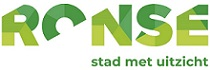 